Chapter 4 Lesson 1 Exit SlipExplain how you would estimate the product of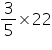 Chapter 4 Lesson 2 Exit SlipThe next lesson focuses on using diagrams to solve real-world problems involving the multiplication of fractions and whole numbers. Write how this lesson helps prepare you for the next lesson. Use the writing prompts below. In this lesson, I learned ______________________________________________
_________________________________________________________________.In the next lesson, I will learn _________________________________________
_________________________________________________________________.What I learned in this lesson will help me in the next lesson because __________
_________________________________________________________________.Chapter 4 Lesson 3 Exit SlipWrite the steps you would use to multiply  and .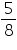 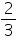 Chapter 4 Lesson 4 Exit SlipCompare multiplying mixed numbers, and write how the previous lesson helped prepare you for the concepts introduced in this lesson.________________________________________________________________________________________________________________________________________________________________________________________________________________________________________________________________________________________________________________________________________________________________________________________________________________________________________________________________.Chapter 4 Lesson 5 Exit SlipExplain how your understanding of unit rates helped you to convert measurement units._____________________________________________________________________________________________________________________________________________________________________________________________________________________________________________________________________________________________________________________________________________________________________________________________________________________________________________________________________________.Chapter 4 Lesson 6 Exit Slip Solve: 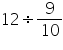 Chapter 4 Lesson 7 Exit SlipThe theme of the next lesson is dividing mixed numbers. Explain how you think this lesson will help you with the next lesson. Use the writing prompts below. In this lesson, I learned ______________________________________________
__________________________________________________________________________________________________________________________________.In the next lesson, I will learn _________________________________________
__________________________________________________________________________________________________________________________________.What I learned in this lesson will help me in the next lesson because __________
__________________________________________________________________________________________________________________________________.Chapter 4 Lesson 8 Exit SlipHow did Lesson 7, dividing fractions help you grasp the concept of dividing mixed numbers?________________________________________________________________________________________________________________________________________________________________________________________________________________________________________________________________________________________________________________________________________________________________________________________________________________________________________________________________.